Zubogyi Pamacska Óvoda2017/2018-asMunkaterve – Feladatellátási terve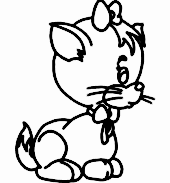 Készítette:				Galambos ÉvaIntézményvezető2017.08.25Zubogyi Pamacska Óvoda 2017/2018-as nevelési évének munkaterveA MUNKATERV JOGSZABÁLYI HÁTTERE• 2011. évi CXC. törvény a nemzeti köznevelésről. A2011. évi CXC. törvény végrehajtási rendeletei: - 20/2012. (VIII. 31.) EMMI rendelet a nevelési-oktatási intézmények működéséről és a köznevelési intézmények névhasználatáról - 229/2012. VIII.28.) Korm. Rendelet a nemzeti köznevelésről szóló 2011. évi CXC. törvény egyes rendelkezéseinek végrehajtásáról • 32/2012. (X. 8.) EMMI rendelet a Sajátos nevelési igényű gyermekek óvodai nevelésének irányelve és a Sajátos nevelési igényű tanulók iskolai oktatásának irányelve kiadásáról. 1. melléklet a 32/2012. (X. 8.) EMMI rendelethez • 1997. évi XXXI. törvény a gyermekek védelméről és a gyámügyi igazgatásról • 326/2013. (VIII. 30.) Korm. rendelet a pedagógusok előmeneteli rendszeréről és a közalkalmazottak jogállásáról szóló 1992. évi XXXIII. törvény köznevelési intézményekben történő végrehajtásáról • Oktatási hivatal: Útmutató a pedagógusok minősítési rendszeréhez • Kiegészítés az Oktatási Hivatal által kidolgozott Útmutató a pedagógusok minősítési rendszeréhez felhasználói dokumentáció értelmezéséhez. Óvodai nevelés • Oktatási hivatal: Országos tanfelügyelet. Kézikönyv óvodák számára • Zubogy Község Önkormányzata Képviselő- testületének óvodára vonatkozó önkormányzati rendeletei • A Zubogyi Pamacska Óvoda szabályozó dokumentumaiLegitimációs eljárás:Nevelőtestület elfogadta: 2017. augusztus 25-énSZMK véleményezése:     2017. szeptember 20.Képviselő testület jóváhagyta: 2017. ………………………….Dokumentum jellege: NyilvánosMegtalálható: az irattárbanKészítette: Galambos Éva – intézményvezető Intézmény neve:  Pamacska ÓvodaCíme:                   Zubogy, Szabadság út 56.OM azonosító:     200940Óvodai csoportok száma: 1, vegyes csoport, maximum 25 főMunkarend A munkarend kialakításának elvei:  A pedagógusok és a technikai dolgozók munkaidő beosztásának rendje igazodik a szülői igényekhez  Intézményünkben az egész napi nevelés biztosított  Munkarendünk kialakítása a Köznevelési törvényben és az SZMSZ-ben előírtaknak megfelelően történik Óvodánk öt napos munkarenddel dolgozik.Nyári zárvatartás, festés-karbantartás tervezett ideje:2018. július 2-től július 31-igSzünetek időtartama:Nevelés nélküli munkanapok: 2017. november 8-9-10 – továbbképzés ( egészséges életmódra nevelés hátrányos helyzetű gyermekeket nevelő óvodákban, a fejlesztés beépítése a pedagógiai programba – 30 órás ) 2018. március 10. – Munkatársi értekezlet, fél éves értékelés 2018. április 3.      -  Az óvoda születés és névnapjának előkészítéseA szülőket legalább 10 nappal előbb értesítjük. A nevelés nélküli munkanapokon – szülői igény esetén – gondoskodunk a gyermekek felügyeletéről.Szülői értekezletek várható időpontja:2017. szeptember                 – évnyitó értekezlete2017.november                – Mikulás, Karácsonyi ünnepkör előkészítése, farsangi bál előkészítése, negyed éves értékelés2018. február vége               – fél éves értékelés 2018. május közepe             – évzáró ünnepség, ballagás előkészítéseFogadóórák: a szülők és pedagógusok előzetes egyeztetése alapjánAz intézmény bemutatkozását célzó nyílt nap tervezett időpontjai:2017. december közepe – adventi készülődés, karácsonyi ünnepkör, családi nap 2018. április 4 – Cica napIntézményünk szolgáltatásai:Hittan (ingyenes – szülői hozzájárulás alapján)Angol nyelv oktatás (térítéses – szülői kezdeményezésre)Néptánc (térítéses – szülői kezdeményezésre)2017/2018 – es nevelési év kiemelt feladata:minőségbiztosítás működtetéseszülőkkel való együttműködés gyakorlatának kiszélesítése, minőségének növeléseélménynyújtás lehetőségeinek bővítésekiemelt nevelési feladat: a gyermekek szűkebb és tágabb környezetének megismeréseMinőségbiztosítás működtetése  Az óvoda nevelési intézmény. A nevelés és tanulás egymással összefüggő és egymást feltételező folyamatait a mérésekben is tükrözni szeretnénk A minőségbiztosítás az óvoda már meglévő és gyakorlatban is bevált alapértékeire épül ( egyéni képességfejlesztés, tevékeny részvétel, folyamatos játékos tapasztalatszerzés, örömteli kommunikáció, családias légkör, nyugalmat sugárzó, derűs környezet, jól alkalmazkodó gyermeknevelés, teljes elfogadás)A minőséget saját helyi minőségfogalmunk alapján, a helyi programban kitűzött célokkal összhangban, a partnereinkkel együttműködve határozzuk meg.  Arra törekszünk, hogy elkerüljük az iskolásítást, a teljesítmény orientáltságot. megkönnyítsük az iskolába való átmenetet, elkerüljük a túlzott adminisztrációt. A mérések igazodnak az óvoda lehetőségeihez, adottságaihoz, a gyermekek esetében pedig az egyedi sajátosságokhoz. Szülőkkel való együttműködés gyakorlatának kiszélesítése, minőségének növeléseA gyermekek után a legfontosabb partnereink a szülők, akikkel együttműködve, egymást kiegészítve neveljük a gyermekeket. Célunk, hogy kivívjuk a szülők bizalmát, elismerését. Az óvoda nyitott, az itt folyó munkába a szülők bármikor betekinthetnek, véleményükkel befolyásolhatják, növelhetik a minőség színvonalát.Kéréseik, elvárásaik fontosak a számunkra. Feladatunk:Családlátogatások, beszélgetések, közös programok, fogadóórák A gyermekek egyénre szabott beszoktatása, igény szerint szülő jelenléte a kezdeti szakaszban Rendszeres havi tájékoztatás a gyermekek fejlődéséről, az egyéni fejlesztési napló bejegyzéseinek megbeszélése, munkák elemzése. Nyílt nap biztosítása, a foglalkozáson való részvétel lehetőségének megteremtése Egyéni beszélgetések, gyermekneveléssel kapcsolatos nézetek kicserélése, a család szokásainak, értékrendjének megismerése. A szülői közösség kialakítása, rendezvények szervezése Partnerközpontú szemlélet, a szülői igények figyelembevétele Élménynyújtás lehetőségeinek a bővítéseA munkaterv előkészítése során számba vettük mindazokat a lehetőségeket, amelyek a gyermekeknek pozitív élményt nyújtanak és nem jelentenek nagy megterhelést sem a szülők, sem a fenntartó részére. Több kirándulást, színházi előadást, vidám közös programot szervezünk, melyek lebonyolításában a szülők aktív részvételére is számítunk. Szűkebb és tágabb környezet megismeréseA környezet minél átfogóbb megismertetése lehetőséget ad az egyetemes, a nemzeti kultúra értékeit, hagyományait az adott tájra, helységre jellemző néphagyományok közvetítésére. Hagyományok által őrizhetjük meg a tudást, tapasztalatot, melyet elődeink felhalmoztak.Pozitív példát nyújtunk ahhoz, hogy gyermekeink megszeressék környezetüket, ragaszkodjanak ahhoz, lehetőségeikhez képest védjék, és megfelelő ismeretekkel rendelkezve eligazodjanak benne.A valóság felfedezése során pozitív érzelmi viszonya alakuljon ki a természet, az emberi alkotások iránt, tanulja azok védelmét, az értékek megőrzését.Ismerje meg a szülőföld, az ott élő emberek, a hazai táj, a helyi hagyományok és néphagyományok, szokások, a családi és a tárgyi kultúra értékeit, tanulja meg ezek szeretetét, védelmét is.Megtanítjuk felfedezni a környezet szépségét, harmóniájátMegismertetjük a környezetvédelem alapjait: a föld, a levegő, a víz, a növény- és állatvilág, valamint a tájvédelem meghatározó szerepét.Megalapozzuk a környezettudatos szokásokat, pl. takarékoskodás a vízzel, árammal, papírral, illetve a hulladékkezelés, szelektálás.A természetet szerető, védő, óvó gyermek a család felé is pozitív közvetítő szerepet tölt be.Közösen átélt felfedezések, tapasztalatok hatására fejlődnek a témával kapcsolatos élményeik, így érzelmileg mélyül a környezethez való viszonyuk. Sétákat, kirándulásokat szervezünk, ahol a természettudományos ismeretek mellett az élővilág, életközösségek megismertetésére motiválunk, észrevetetjük a legapróbb növényt, rovart, meghallatjuk a madarak hangját, más állatok neszeit. A kirándulásokon természeti kincsek gyűjtésére motiválunk.Az óvoda közvetlen környékére sétákat szervezünk, megismertetjük a helyet, ahol az óvoda található, a helyet, ahol élünk.Elemi közlekedési szabályokat gyakoroltatunk, közlekedési estközökkel ismertetjük meg a gyerekeket.Várható gyermeklétszám: 18 - 21 főGyermekvédelmi munkaterv Gyermekvédelmi felelős: Szarka Edina Fogadó óra: előzetes egyeztetés alapján. Az óvoda jól látható helyen közzéteszi a gyermekvédelmi feladatot ellátó fontosabb intézmények nevét, címét, elérhetőségét. Céljaink a törvényi elvárások szerinti működés során: - prevenció, a gyermekek hátrányos helyzetének csökkentése, a veszélyeztetettség kialakulásának megelőzése, illetve szükség szerint segítségnyújtás, valamint együttműködés a különböző intézményekkel, szakemberekkel - családok tiszteletben tartása, a családi nevelés erősítése a rászorulók körében - szoros kapcsolat kialakítása a közvetlenül, vagy látens módon segítséget kérő családokkal. Figyelembe vesszük: - etnikai kisebbséghez tartozó gyermekek kultúráját - sajátos nevelési igényű gyermekekkel kapcsolatos törvényi elvárásokat és intézményi alapelveket - differenciált fejlesztés lehetőségeit a hátrányos helyzetű és nehezebben kezelhető gyermekek számára Az Óvónők feladata: az óvodába járó gyermekek szociális, szociokulturális hátterének megismerése szükség szerint környezettanulmány végzése rendszeres óvodába járás figyelemmel kísérése, szükség esetén a hiányzás jelzése Az óvoda vezetője köteles hatósági eljárást kezdeményezni a gyermek bántalmazása, ill. súlyos elhanyagolása, súlyos veszélyeztető ok fennállása, továbbá a gyermek önmaga által előidézett súlyos veszélyeztető magatartása esetén Óvodába járó HH és HHH gyermekek nyilvántartásaGyermekvédelmi szempontból veszélyeztetett gyermekek nyomon követése, SNI, BTM küzdő gyermekek időszerű vizsgálatának kezdeményezése, közös megbeszélés szakember + védőnő bevonásával, segítségnyújtás lehetőségeiről adatgyűjtés, statisztika készítésA nevelőmunka ellenőrzésének szempontjaiCél: az intézmény jogszerű működésének, a belső szabályozók által meghatározott munkarendjének, a kiemelt pedagógiai feladatok ellenőrzése. A rendszeres és szakszerű ellenőrzés célja:  segítse az intézmény szabályok szerinti folyamatos és zökkenőmentes működését,  jelentsen motiváló erőt a beosztottak számára,  segítsen megerősíteni a jól zajló folyamatokat, ismerje el az eredményeket,  mutasson rá az elkövetett hibákra, rosszul megválasztott módszerekre,  adjon információt a visszacsatoláshoz, a stratégiai tervezéshez és döntéshez adjon támpontot a személyek munkájához, illetve a folyamatok értékeléséhez. Az intézményi feladatok ellátásában közreműködnek:Galambos Éva – óvónő, intézményvezetőSzarka Edina – óvónő, gyermekvédelmi felelősBárdos Józsefné (Aranka) – dajkaÓvodai ünnepek, jeles napok, feladatok:Belső ellenőrzési, intézkedési terv 2017/2018-as nevelési évreAz ellenőrzés minden területre terjedjen ki. A belső ellenőrzés felelős személyei:intézményvezetőesetenként az óvoda más dolgozói (pl: selejtezés, leltározás, stb.)Az ellenőrzés területei:belső ellenőrzés rendszeregazdasági tevékenységgel összefüggő feladatokvagyonvédelemmel összefüggő ellenőrzési feladatoknevelő,- oktatómunka ellenőrzési feladataimunkafolyamatokra épített ellenőrzési feladatok. Elvárás: Az ellenőrzések során feltárt szabálytalanságokat minden esetben kövesse a cselekmény súlyának megfelelő felelősségre vonás. A belső ellenőrzés összefoglalt tapasztalatait az óvodavezető a munkatársi értekezleten ismerteti. A hibák javítását minden esetben ellenőrzi, számon kéri. JEGYZŐKÖNYVKészült: Zubogyi Pamacska Óvoda nevelőtestületi értekezleténTémája: Munkaterv elfogadásaJelen vannak: az óvodavezetőZubogyi Pamacska Óvoda nevelőtestületeIdeje: 2017. augusztus 25.A jelenlévők aláírásukkal elfogadták a Munkatervet.Galambos Éva		Szarka Edina		LegitimációA Zubogyi Pamacska Óvoda 2017/18 éves munkatervének tekintetében 2017. szeptember 20-án véleményezési jogával élt az óvoda szülői szervezete. A szülői szervezet a munkatervet egyhangúlag elfogadta. Az óvoda alkalmazotti közössége a munkatervet 2017. augusztus 25-én elfogadta. A Zubogyi Pamacska Óvoda 2017/18 éves munkatervének tekintetében egyetértési jogával él a fenntartó. Zubogy, 2017. szeptember 21. feladatfelelőstevékenységidejeértékelésaz óvoda szabályozó dokumentumainak átvizsgálása intézményvezetőaugusztusnevelési évnyitó értekezletintézményvezetőa munkaterv elfogadás2017.08.25tűz- és munkavédelmi oktatásintézményvezetőjegyzőkönyv készítésszakember által készített dokumentá-ció alapján csoportszoba, öltöző dekorálásaóvónők, dajkafolyamatosöszi tevékenységi terv készítéseóvónőkrögzítés a csoportnaplóbanszeptember elejecsoportnapló, felvételi- és mulasztási napló, törzskönyv megnyitása, kitöltése óvónőkszeptember elején és folyamatosévnyitó szülői értekezletintézményvezetőszeptember közepeszüret és betakarítás óvónőkkirándulás a szőlőhegyreszeptember gyermekvédelmi program készítésegyermekvédelmi felelősszeptember elejekapcsolatfelvétel pedagógiai szakszolgáltatóvalintézményvezetőlogopédiai, fejlesztőpedagógiai szűrés megbeszéléseszeptemberkapcsolatfelvétel hitoktatóvalintézményvezetőgyermekhittan foglalkozások megbeszéléseszeptemberkapcsolatfelvétel néptánc és angol nyelv oktatóvalintézményvezetőszülői kezdeményezésre néptánc és angol nyelv oktatás foglalkozásainak megbeszéléseszeptemberbefogadási terv készítésóvónőkrögzítés a csoportnaplóbanszeptembernépmese világnapjaintézményvezető. Előadómeseelőadás szlovákiai magyar előadóvalszeptember végeSzéttáncolt cipellők - népmese feldolgozásnépmese világnapjaintézményvezető, előadóSzegedi látványszínház előadásaszeptember végeAz erdő kincseinek nyomában - környezettudatosságra nevelő meseelőadászene világnapjaintézményvezető, előadókMacskazaj zenekar koncertje az óvodábanoktóber elejeállatok világnapjaóvónőkkirándulás a ragályi tehenészetbeoktóber elejeőszi kerti munkálatokóvónőkséta a falut körülvevő földekenoktóber közepekenyér világnapjaóvónőkkemencés sütés16.oktidősek estjeóvónőksüssünk-süssünk valamit - ünnepi műsor a gyerekek szereplésével19.oktgyermekek testi fejlődésének nyomon követéseóvónőktestsúly és magasság mérésoktóber közepegyermekek szociokulturális hátterének a vizsgálataóvónőkcsaládlátogatás, ha szükséges, szociometria készítés, beszélgetés a szülőkkeloktóber végetűzriadóterv gyakorlásavalamennyi óvodai dolgozógyakorlásoktóber végetökös hétóvónőktöklámpás készítés, sütés, kóstolásoktóber végefejlesztési tervek kidolgozásaóvónőkgyermekek egyéni képességeinek, adottságainak megfigyelése, felmérésenovember elejebefogadási terv ellenőrzéseóvónőktapasztalatok rögzítése a csoportnaplóbannovember elejeLibagalibaóvónőkMárton napi játszóháznovember elejenevelés nélküli munkanapóvónők30 órás továbbképzésnovember 8-9-10szülői értekezletintézményvezetőszülők tájékoztatása gyermekük fejlődésérőlnovember végeMikulás várásóvónőkzárt ünnepségdecember elejeAdvent idejénóvónőkbarkácsolás, nyílt nap, családi és óvodai közös programokdecember közepekarácsonyi ünnepségóvónőkközös nyílt ünnep az iskolásokkaltéli szünet előtti napMagyar kultúra napjaóvónőklátogatás a könyvtárba22.janiskolaérettségi vizsgálatokintézményvezető, szülőkérelmek benyújtása a szakszolgáltatóhoz, ha szükségesjanuár végenevelési értekezletintézményvezetőfél év nevelési tervének elemzése, második félév nevelési tervének elkészítésefebruár elejefarsangóvónők, dajka, szülőkpom-pom zenekar koncertje, játékos vetélkedők, jelmezes felvonulás, zárt ünnep az óvodábanfebruár közepefarsangintézményvezetőmeseelőadás szlovákiai magyar előadóvalfebruár közepeóvodai szakvélemények kiállításaintézményvezetőszakvélemények elkészítése 3 példányban (szülő, intézmény, jegyző), szülők tájékoztatásafebruár végeszülői értekezletintézményvezetőfél éves értékelésfebruár végetéli tevékenységi terv értékeléseóvónőkrögzítés a csoportnaplóbanmárcius elejetavaszi tevékenységi terv készítéseóvónőkrögzítés a csoportnaplóbanmárcius elejeéves szabadságolási terv készítéseintézményvezetőfenntartónak átadnimárcius elejenyílt napon látogatás az iskolábaóvónőkóvoda-iskola átmenet segítésemárcius közepenőnapóvónőkajándékkészítés08.márcnevelés nélküli munkanapóvónőkmunkatársi értekezlet, fél éves értékelés10.márcmárcius 15-i megemlékezésóvónők, tanítókünnepség az emlékparkban az iskolásokkal közösen14.márcvíz világnapjaóvónőkszegedi látványszínház tanmeséje az óvodábanmárcius közepekötelező orvosi vizsgálatintézményvezető, üzemorvosa vizsgálat megszervezésemárcius közepeutazási kedvezmény-igazolvány érvényesítéseintézményvezetőigazolványok kiállítása, kiosztása, aláíratásamárcius végehúsvétóvónőknéphagyomány ápolásmárcius végegyermekek testi fejlődésének nyomon követéseóvónőktestsúly és magasságmérésáprilis elejenevelés nélküli munkanapóvónőkcica-nap előkészítése03.áprCica-napvalamennyi dolgozó, szülőknyílt ünnepség- az óvoda születés és névnapjának megünneplése05.áprnyári karbantartási munkálatok tervezéseintézményvezetőmegbeszélés a fenntartóvaláprilis közepeFöld napja, Egészség világnapjaóvónők, védőnő, szülőknatura nap - óvoda és környékének szépítése a szülőkkel közösen, előadás a gyermekek egészséges táplálásáróláprilis végeszociometriai vizsgálatóvónőkgyermekközösség alakulásának nyomon követéseáprilis végeméhek napjaóvónőklátogatás egy méhésznéláprilis végeanyák napjaóvónőknyílt ünnepség az óvodában04.májTűzoltók napjaóvónők, szülőklátogatás a tűzoltóság nyílt napján Kazincbarcikáramájus elejeKihívás napjaóvónők, tanítóksport nap - közös rendezvény az iskolával07.májMadarak és fák napjaóvónők, szülőkfaültetés - kiskert kialakítása az óvoda udvarán10.májszülői értekezletintézményvezetőévzáró, ballagás előkészítésemájus közepePünkösdóvónőkhagyományápolásmájus közepegyermeknapvalamennyi munkatárs, szülők, képviselőtestület tagjai, tanítókfaluszintű rendezvény - játszóház - szegedi látványszínház gyermeknapi műsora25.májtavaszi tevékenységi terv értékelése, nyári terv készítéseóvónőkrögzítés a csoportnaplóbanmájus végepedagógus napóvónőkzárt ünnepség01.júnÉvzáró - ballagó ünnepségóvónők, valamennyi munkatárs, szülőknyílt ünnepség 09.júnnevelőtestületi értekezletintézményvezetőnevelési terv második félévének értékelése, évértékelésjúnius elejeKirándulásóvónők, szülőkközös kirándulás a szülőkkel, testvérekkeljúnius közepeNyári munkálatok elvégeztetéseintézményvezető, fenntartókarbantartás, fertőtlenítő meszelésjúliusBeszámoló készítésintézményvezetőa nevelési év elemzése, értékelése, ismertetése a fenntartóval augusztusellenőrzés területefeladatokfelelősökhatáridőBelső ellenőrzési területAz épület tisztasága, a tisztítószerek gazdaságos felhasználásaintézményvezető, konyhai dolgozók, dajkanegyedéventeBelső ellenőrzési területMunkafegyelem, pontos munkakezdés, munkaidő megfelelő kihasználása, jelenléti ívek pontos vezetéseintézményvezető folyamatos, szúrópróba szerűenBelső ellenőrzési területAz étkezésben részesülő gyermekek, felnőttek étkezési nyilvántartásának ellenőrzése, helyes, pontos, szabályszerű vezetése. A befizetendő térítési díjak módosítása a szülők által beadott igazolások alapján, a térítési díjak befizetésének, adminisztrálásának ellenőrzéseintézményvezető, élelmezésvezetőminden hónap 15-igBelső ellenőrzési területKonyhai adminisztráció, a menzaprogram alkalmazása, előírásainak betartásaintézményvezető, konyhai dolgozók, élelmezésvezetőfolyamatos Gazdasági tevékenységgel összefüggő feladatokA meglévő állóeszköz (épület, gépek, berendezések) gazdaságos, optimális kihasználtságának figyelemmel kísérése. Felújítási munkák teljesítésének figyelése, kérése a fenntartótól. Érintésvédelmi, villámvédelmi, tűzbiztonsági felülvizsgálatok időbeni megszervezése.intézményvezetőfolyamatos, illetve a munkák elvégzésekor.Gazdasági tevékenységgel összefüggő feladatokKarbantartási munkák megrendelése, kisebb karbantartási munkák teljesítésének figyelése időbeni megszervezése intézményvezetőfolyamatos, illetve a munkák elvégzésekor.Gazdasági tevékenységgel összefüggő feladatokKészlet és energiagazdálkodás. A csoportszoba eszközleltárának folyamatos kezelése. Játék, edényzet, tálaló eszközök, szakmai felszerelés megóvása, leltár pontos vezetéseintézményvezető, óvónő, dajka, esetenként egyéb dolgozók (pl. leltározáskor, selejtezéskor)folyamatos, leltár és selejtezés időpontjábanGazdasági tevékenységgel összefüggő feladatokKönyvtárállomány, közös szakmai felszerelés, szertár kezelése, megóvásaóvónők, dajkaGazdasági tevékenységgel összefüggő feladatokEnergia gazdaságos felhasználása (víz, gáz, villany). Takarékosság elveinek szem előtt tartása. betartás: valamennyi dolgozó, ellenőrzés: intézményvezetőfolyamatosVagyonvédelemmel összefüggő ellenőrzési feladatok Leltár, vagyonnyilvántartás kezelése. Leltár előkészítése, lebonyolítása. A selejtes eszközök szabályos kezelése, törési nyilvántartó vezetése, selejtezés lebonyolítása.intézményvezető, óvónő   éventeVagyonvédelemmel összefüggő ellenőrzési feladatok Az épület biztonságának megőrzése érdekében a kulcsok kezelése a kulcskezelési szabályzat szerint. valamennyi dolgozófolyamatosNevelő - oktató munka ellenőrzéseA munkatervben meghatározott ütemterv szerint. intézményvezetőMunkafolyamatokra épített ellenőrzésMunkavédelmi, tűzvédelmi szabályok betartása. Szakemberek által készített dokumentumok beszerzése. Háztartási gépek rendeltetésszerű használata, gondos kezelése, helyes üzemeltetésevalamennyi dolgozóMunkafolyamatokra épített ellenőrzésAz étel megfelelő minőségű elkészítése, a nyersanyagok felhasználása, az adagok gazdaságos, pontos elkészítése, elosztása, ételminta eltevése, a felhasználás ellenőrzése. A konyha, raktárak, valamint a hulladéktárolók tisztántatása, higiéniai előírások betartásának ellenőrzése. Az óvódához tartozó helyiségek rendszeres tisztántartásavalamennyi dolgozófolyamatosMunkafolyamatokra épített ellenőrzésEgészségügyi kiskönyvek, munka-alkalmassági vizsgálatok lejártának ellenőrzése intézményvezető, élelmezésvezetőfolyamatosZubogyi Pamacska Óvoda- óvodapedagógusok munkabeosztásaZubogyi Pamacska Óvoda- óvodapedagógusok munkabeosztásaZubogyi Pamacska Óvoda- óvodapedagógusok munkabeosztásaZubogyi Pamacska Óvoda- óvodapedagógusok munkabeosztásaZubogyi Pamacska Óvoda- óvodapedagógusok munkabeosztásaZubogyi Pamacska Óvoda- óvodapedagógusok munkabeosztásaZubogyi Pamacska Óvoda- óvodapedagógusok munkabeosztásaZubogyi Pamacska Óvoda- óvodapedagógusok munkabeosztásaZubogyi Pamacska Óvoda- óvodapedagógusok munkabeosztásaZubogyi Pamacska Óvoda- óvodapedagógusok munkabeosztásaZubogyi Pamacska Óvoda- óvodapedagógusok munkabeosztásaA hétA hétA hétA hétA hétB hétB hétB hétB hétB hétSzarka EdinaSzarka EdinaGalambos ÉvaGalambos ÉvaSzarka EdinaSzarka EdinaGalambos ÉvaGalambos Évanapcsoportbanóraszámcsoportbanóraszámátfedéscsoportbanóraszámcsoportbanóraszámátfedéshétfő7 - 13,306,311,30-164,3210-16,306,37-12,0052kedd7-13,306,311,30-164,3210-16,306,37-12,0052szerda7-13,306,311,30-164,3210-16,306,37-12,0052csütörtök7-13,306,311,30-164,3210-16,306,37-12,0052péntek7-13,00     611,00-165210,30-16,3067-12,305,32összesen3223103225,310A két óvodapedagógus kötelező óraszáma , beleszámítva a napi 2 óra átfedési időt, nem fedi le a teljes nyitva tartás idejét, ezért az intézményvezető kötelező óraszámán felül az A héten plusz 11 órát, a B héten plusz 13,30 órát tölt a csoportban A két óvodapedagógus kötelező óraszáma , beleszámítva a napi 2 óra átfedési időt, nem fedi le a teljes nyitva tartás idejét, ezért az intézményvezető kötelező óraszámán felül az A héten plusz 11 órát, a B héten plusz 13,30 órát tölt a csoportban A két óvodapedagógus kötelező óraszáma , beleszámítva a napi 2 óra átfedési időt, nem fedi le a teljes nyitva tartás idejét, ezért az intézményvezető kötelező óraszámán felül az A héten plusz 11 órát, a B héten plusz 13,30 órát tölt a csoportban A két óvodapedagógus kötelező óraszáma , beleszámítva a napi 2 óra átfedési időt, nem fedi le a teljes nyitva tartás idejét, ezért az intézményvezető kötelező óraszámán felül az A héten plusz 11 órát, a B héten plusz 13,30 órát tölt a csoportban A két óvodapedagógus kötelező óraszáma , beleszámítva a napi 2 óra átfedési időt, nem fedi le a teljes nyitva tartás idejét, ezért az intézményvezető kötelező óraszámán felül az A héten plusz 11 órát, a B héten plusz 13,30 órát tölt a csoportban A két óvodapedagógus kötelező óraszáma , beleszámítva a napi 2 óra átfedési időt, nem fedi le a teljes nyitva tartás idejét, ezért az intézményvezető kötelező óraszámán felül az A héten plusz 11 órát, a B héten plusz 13,30 órát tölt a csoportban A két óvodapedagógus kötelező óraszáma , beleszámítva a napi 2 óra átfedési időt, nem fedi le a teljes nyitva tartás idejét, ezért az intézményvezető kötelező óraszámán felül az A héten plusz 11 órát, a B héten plusz 13,30 órát tölt a csoportban A két óvodapedagógus kötelező óraszáma , beleszámítva a napi 2 óra átfedési időt, nem fedi le a teljes nyitva tartás idejét, ezért az intézményvezető kötelező óraszámán felül az A héten plusz 11 órát, a B héten plusz 13,30 órát tölt a csoportban A két óvodapedagógus kötelező óraszáma , beleszámítva a napi 2 óra átfedési időt, nem fedi le a teljes nyitva tartás idejét, ezért az intézményvezető kötelező óraszámán felül az A héten plusz 11 órát, a B héten plusz 13,30 órát tölt a csoportban A két óvodapedagógus kötelező óraszáma , beleszámítva a napi 2 óra átfedési időt, nem fedi le a teljes nyitva tartás idejét, ezért az intézményvezető kötelező óraszámán felül az A héten plusz 11 órát, a B héten plusz 13,30 órát tölt a csoportban A két óvodapedagógus kötelező óraszáma , beleszámítva a napi 2 óra átfedési időt, nem fedi le a teljes nyitva tartás idejét, ezért az intézményvezető kötelező óraszámán felül az A héten plusz 11 órát, a B héten plusz 13,30 órát tölt a csoportban A két óvodapedagógus kötelező óraszáma , beleszámítva a napi 2 óra átfedési időt, nem fedi le a teljes nyitva tartás idejét, ezért az intézményvezető kötelező óraszámán felül az A héten plusz 11 órát, a B héten plusz 13,30 órát tölt a csoportban A két óvodapedagógus kötelező óraszáma , beleszámítva a napi 2 óra átfedési időt, nem fedi le a teljes nyitva tartás idejét, ezért az intézményvezető kötelező óraszámán felül az A héten plusz 11 órát, a B héten plusz 13,30 órát tölt a csoportban A két óvodapedagógus kötelező óraszáma , beleszámítva a napi 2 óra átfedési időt, nem fedi le a teljes nyitva tartás idejét, ezért az intézményvezető kötelező óraszámán felül az A héten plusz 11 órát, a B héten plusz 13,30 órát tölt a csoportban A két óvodapedagógus kötelező óraszáma , beleszámítva a napi 2 óra átfedési időt, nem fedi le a teljes nyitva tartás idejét, ezért az intézményvezető kötelező óraszámán felül az A héten plusz 11 órát, a B héten plusz 13,30 órát tölt a csoportban A két óvodapedagógus kötelező óraszáma , beleszámítva a napi 2 óra átfedési időt, nem fedi le a teljes nyitva tartás idejét, ezért az intézményvezető kötelező óraszámán felül az A héten plusz 11 órát, a B héten plusz 13,30 órát tölt a csoportban A két óvodapedagógus kötelező óraszáma , beleszámítva a napi 2 óra átfedési időt, nem fedi le a teljes nyitva tartás idejét, ezért az intézményvezető kötelező óraszámán felül az A héten plusz 11 órát, a B héten plusz 13,30 órát tölt a csoportban A két óvodapedagógus kötelező óraszáma , beleszámítva a napi 2 óra átfedési időt, nem fedi le a teljes nyitva tartás idejét, ezért az intézményvezető kötelező óraszámán felül az A héten plusz 11 órát, a B héten plusz 13,30 órát tölt a csoportban A két óvodapedagógus kötelező óraszáma , beleszámítva a napi 2 óra átfedési időt, nem fedi le a teljes nyitva tartás idejét, ezért az intézményvezető kötelező óraszámán felül az A héten plusz 11 órát, a B héten plusz 13,30 órát tölt a csoportban A két óvodapedagógus kötelező óraszáma , beleszámítva a napi 2 óra átfedési időt, nem fedi le a teljes nyitva tartás idejét, ezért az intézményvezető kötelező óraszámán felül az A héten plusz 11 órát, a B héten plusz 13,30 órát tölt a csoportban A két óvodapedagógus kötelező óraszáma , beleszámítva a napi 2 óra átfedési időt, nem fedi le a teljes nyitva tartás idejét, ezért az intézményvezető kötelező óraszámán felül az A héten plusz 11 órát, a B héten plusz 13,30 órát tölt a csoportban A két óvodapedagógus kötelező óraszáma , beleszámítva a napi 2 óra átfedési időt, nem fedi le a teljes nyitva tartás idejét, ezért az intézményvezető kötelező óraszámán felül az A héten plusz 11 órát, a B héten plusz 13,30 órát tölt a csoportban A két óvodapedagógus kötelező óraszáma , beleszámítva a napi 2 óra átfedési időt, nem fedi le a teljes nyitva tartás idejét, ezért az intézményvezető kötelező óraszámán felül az A héten plusz 11 órát, a B héten plusz 13,30 órát tölt a csoportban A két óvodapedagógus kötelező óraszáma , beleszámítva a napi 2 óra átfedési időt, nem fedi le a teljes nyitva tartás idejét, ezért az intézményvezető kötelező óraszámán felül az A héten plusz 11 órát, a B héten plusz 13,30 órát tölt a csoportban A két óvodapedagógus kötelező óraszáma , beleszámítva a napi 2 óra átfedési időt, nem fedi le a teljes nyitva tartás idejét, ezért az intézményvezető kötelező óraszámán felül az A héten plusz 11 órát, a B héten plusz 13,30 órát tölt a csoportban A két óvodapedagógus kötelező óraszáma , beleszámítva a napi 2 óra átfedési időt, nem fedi le a teljes nyitva tartás idejét, ezért az intézményvezető kötelező óraszámán felül az A héten plusz 11 órát, a B héten plusz 13,30 órát tölt a csoportban A két óvodapedagógus kötelező óraszáma , beleszámítva a napi 2 óra átfedési időt, nem fedi le a teljes nyitva tartás idejét, ezért az intézményvezető kötelező óraszámán felül az A héten plusz 11 órát, a B héten plusz 13,30 órát tölt a csoportban A két óvodapedagógus kötelező óraszáma , beleszámítva a napi 2 óra átfedési időt, nem fedi le a teljes nyitva tartás idejét, ezért az intézményvezető kötelező óraszámán felül az A héten plusz 11 órát, a B héten plusz 13,30 órát tölt a csoportban A két óvodapedagógus kötelező óraszáma , beleszámítva a napi 2 óra átfedési időt, nem fedi le a teljes nyitva tartás idejét, ezért az intézményvezető kötelező óraszámán felül az A héten plusz 11 órát, a B héten plusz 13,30 órát tölt a csoportban A két óvodapedagógus kötelező óraszáma , beleszámítva a napi 2 óra átfedési időt, nem fedi le a teljes nyitva tartás idejét, ezért az intézményvezető kötelező óraszámán felül az A héten plusz 11 órát, a B héten plusz 13,30 órát tölt a csoportban A két óvodapedagógus kötelező óraszáma , beleszámítva a napi 2 óra átfedési időt, nem fedi le a teljes nyitva tartás idejét, ezért az intézményvezető kötelező óraszámán felül az A héten plusz 11 órát, a B héten plusz 13,30 órát tölt a csoportban A két óvodapedagógus kötelező óraszáma , beleszámítva a napi 2 óra átfedési időt, nem fedi le a teljes nyitva tartás idejét, ezért az intézményvezető kötelező óraszámán felül az A héten plusz 11 órát, a B héten plusz 13,30 órát tölt a csoportban A két óvodapedagógus kötelező óraszáma , beleszámítva a napi 2 óra átfedési időt, nem fedi le a teljes nyitva tartás idejét, ezért az intézményvezető kötelező óraszámán felül az A héten plusz 11 órát, a B héten plusz 13,30 órát tölt a csoportban A két óvodapedagógus kötelező óraszáma , beleszámítva a napi 2 óra átfedési időt, nem fedi le a teljes nyitva tartás idejét, ezért az intézményvezető kötelező óraszámán felül az A héten plusz 11 órát, a B héten plusz 13,30 órát tölt a csoportban A két óvodapedagógus kötelező óraszáma , beleszámítva a napi 2 óra átfedési időt, nem fedi le a teljes nyitva tartás idejét, ezért az intézményvezető kötelező óraszámán felül az A héten plusz 11 órát, a B héten plusz 13,30 órát tölt a csoportban A két óvodapedagógus kötelező óraszáma , beleszámítva a napi 2 óra átfedési időt, nem fedi le a teljes nyitva tartás idejét, ezért az intézményvezető kötelező óraszámán felül az A héten plusz 11 órát, a B héten plusz 13,30 órát tölt a csoportban A két óvodapedagógus kötelező óraszáma , beleszámítva a napi 2 óra átfedési időt, nem fedi le a teljes nyitva tartás idejét, ezért az intézményvezető kötelező óraszámán felül az A héten plusz 11 órát, a B héten plusz 13,30 órát tölt a csoportban A két óvodapedagógus kötelező óraszáma , beleszámítva a napi 2 óra átfedési időt, nem fedi le a teljes nyitva tartás idejét, ezért az intézményvezető kötelező óraszámán felül az A héten plusz 11 órát, a B héten plusz 13,30 órát tölt a csoportban A két óvodapedagógus kötelező óraszáma , beleszámítva a napi 2 óra átfedési időt, nem fedi le a teljes nyitva tartás idejét, ezért az intézményvezető kötelező óraszámán felül az A héten plusz 11 órát, a B héten plusz 13,30 órát tölt a csoportban A két óvodapedagógus kötelező óraszáma , beleszámítva a napi 2 óra átfedési időt, nem fedi le a teljes nyitva tartás idejét, ezért az intézményvezető kötelező óraszámán felül az A héten plusz 11 órát, a B héten plusz 13,30 órát tölt a csoportban A két óvodapedagógus kötelező óraszáma , beleszámítva a napi 2 óra átfedési időt, nem fedi le a teljes nyitva tartás idejét, ezért az intézményvezető kötelező óraszámán felül az A héten plusz 11 órát, a B héten plusz 13,30 órát tölt a csoportban A két óvodapedagógus kötelező óraszáma , beleszámítva a napi 2 óra átfedési időt, nem fedi le a teljes nyitva tartás idejét, ezért az intézményvezető kötelező óraszámán felül az A héten plusz 11 órát, a B héten plusz 13,30 órát tölt a csoportban A két óvodapedagógus kötelező óraszáma , beleszámítva a napi 2 óra átfedési időt, nem fedi le a teljes nyitva tartás idejét, ezért az intézményvezető kötelező óraszámán felül az A héten plusz 11 órát, a B héten plusz 13,30 órát tölt a csoportban A két óvodapedagógus kötelező óraszáma , beleszámítva a napi 2 óra átfedési időt, nem fedi le a teljes nyitva tartás idejét, ezért az intézményvezető kötelező óraszámán felül az A héten plusz 11 órát, a B héten plusz 13,30 órát tölt a csoportban Dajka munkaidő-beosztásaDajka munkaidő-beosztásaDajka munkaidő-beosztásaDajka munkaidő-beosztásaDajka munkaidő-beosztásaDajka munkaidő-beosztásaDajka munkaidő-beosztásaDajka munkaidő-beosztásaDajka munkaidő-beosztásaDajka munkaidő-beosztásaDajka munkaidő-beosztásaMunkaideje: heti 40 óraMunkaideje: heti 40 óraMunkaideje: heti 40 óraHétfőtől péntekig 6,30-tól 14,30-igHétfőtől péntekig 6,30-tól 14,30-igHétfőtől péntekig 6,30-tól 14,30-igHétfőtől péntekig 6,30-tól 14,30-igNapi 8 órás munkaidejéből napi 2 órában élelmezés vezetői feladatokat lát el.Napi 8 órás munkaidejéből napi 2 órában élelmezés vezetői feladatokat lát el.Napi 8 órás munkaidejéből napi 2 órában élelmezés vezetői feladatokat lát el.Napi 8 órás munkaidejéből napi 2 órában élelmezés vezetői feladatokat lát el.Napi 8 órás munkaidejéből napi 2 órában élelmezés vezetői feladatokat lát el.Napi 8 órás munkaidejéből napi 2 órában élelmezés vezetői feladatokat lát el.Napi 8 órás munkaidejéből napi 2 órában élelmezés vezetői feladatokat lát el.Napi 8 órás munkaidejéből napi 2 órában élelmezés vezetői feladatokat lát el.Napi 8 órás munkaidejéből napi 2 órában élelmezés vezetői feladatokat lát el.